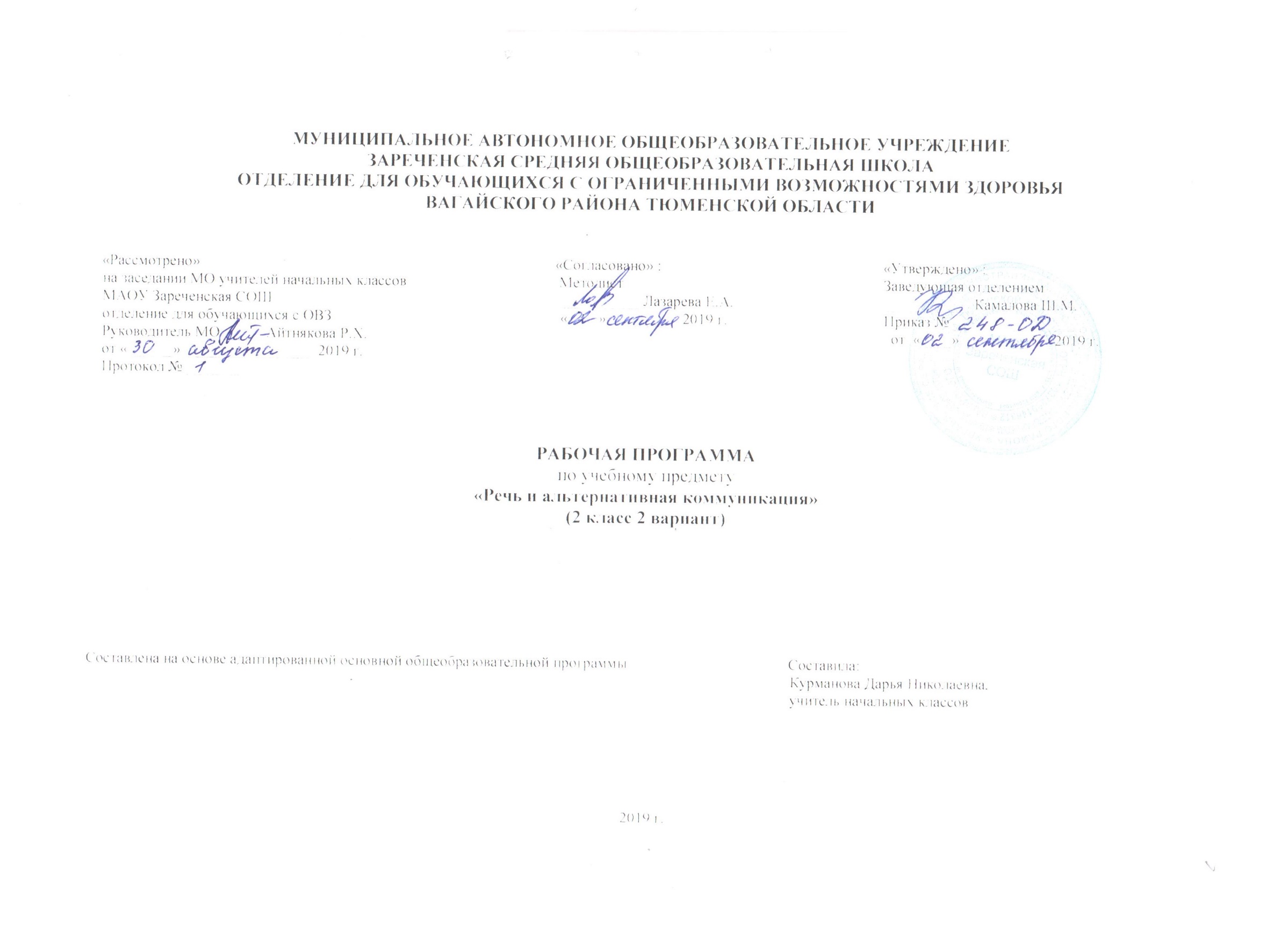 1. Пояснительная запискаРабочая программа по предмету «Речь и альтернативная коммуникация» составлена в соответствии с АООП (адаптированной основной общеобразовательной программой) для детей с интеллектуальными нарушениями. Приказ Министерства образования и науки Российской Федерации от 19.12.2014 № 1599 «Об утверждении федерального государственного образовательного стандарта образования обучающихся с умственной отсталостью (интеллектуальными нарушениями).Общение – неотъемлемая составляющая социальной жизни человека. Нарушения развития значительно препятствуют и ограничивают полноценное общение ребенка. В связи с этим, обучение детей общению должно включать целенаправленную педагогическую работу по формированию у них потребности в общении, на развитие сохранных речевых механизмов, а так же на обучение использованию альтернативных средств общения.Целью программы является подготовка к овладению коммуникативными и речевыми навыками с использованием средств вербальной и альтернативной коммуникации.Задачи:Образовательные:- формирование умения слушать и понимать собеседника;- формирование умения выполнять несложные инструкции;- формирование умения отвечать на вопросы;- формирование правильной артикуляции и дикции;- формирование умения употреблять слова и выражения:«здравствуйте», «до свидания», «спасибо», «пожалуйста», «да», «нет», «туалет»,«мыть руки», «хорошо», «плохо», «мама», «папа», «бабушка», «я», «ты», «пить»,«стоять», «стол», «стул» жестом, символом в различных коммуникативных ситуациях;- формирование представление о понятиях: «слово», «предложение», «слог»;- обучение умению делить слова на слоги- обучение правильной посадке при письме;- обучение правильному захвату карандаша;- обучение написанию вертикальных, горизонтальных, наклонных линий;- обучение умению обводить фигуры по шаблону и трафарету, контуру.Коррекционно – развивающие:- развитие речи;- развитие слухового и зрительного восприятия;- развитие памяти;- развитие внимания;- развитие зрительно-двигательной координации;- развитие мелкой моторики пальцев, кисти рук;Воспитательные:- воспитывать интерес к процессу обучения;- воспитывать доброжелательное отношение к сверстникам;- воспитывать целенаправленность, терпеливость, работоспособность, настойчивость, трудолюбие, самостоятельность, навыки контроля и самоконтроля;- воспитывать умение планировать работу и доводить начатое дело до завершения.2. Общая характеристика учебного предмета.Именно в процессе общения с другими людьми ребенок усваивает человеческий опыт. Без общения невозможно установление психического контакта между людьми. Развитие ребенка осуществляется в процессе общения со взрослымы и сверстниками на основе установления эмоционального контакта, который при определенных условиях постепенно перерастает во взаимодействие, а затем в сотрудничество, заключающегося в том, что взрослый передает ребенку определенные знания, умения, навыки, а ребенок их усваивает. В процессе формирования общения, включенного в другие виды деятельности, происходит развитие познавательной, эмоционально-волевой сфер и становление личности ребенка. Коммуникация и общение – неотъемлемые составляющие социальной жизни человека. Специфические нарушения развития ребенка значительно препятствуют и ограничивают его полноценное общение с окружающими. У детей с выраженными нарушениями интеллекта отмечается грубое недоразвитие речи и ее функций: коммуникативной, познавательной, регулирующей. У многих детей с тяжелыми и множественными нарушениями развития устная (звучащая) речь отсутствует или нарушена настолько, что понимание ее окружающими затруднено, либо невозможно. В связи с этим, обучение детей речи и коммуникации должно включать целенаправленную педагогическую работу по формированию потребности в общении и развитию сохранных речевых механизмов, а также на обучение использованию альтернативных средств коммуникации и социального общения. Смыслом обучения социальному взаимодействию с окружающими является индивидуальное поэтапное планомерное расширение жизненного опыта и повседневных социальных контактов в доступных для ребенка пределах. 3. Место учебного предмета в учебном плане.В учебном плане предмет представлен с расчетом по 2 часа в неделю, 68 часов в год.4. Личностные и предметные результаты освоения учебного предмета.Личностные результаты: 1) овладение начальными навыками адаптации в классе; 2) развитие мотивов учебной деятельности; 3) развитие самостоятельности и личной ответственности за свои поступки;4) развитие навыков сотрудничества со взрослыми и сверстниками в разных социальных ситуациях, умения не создавать конфликтов и находить выходы из спорных ситуаций.Предметные результаты:- знать и называть слова, символы и жесты: «здравствуйте», «до свидания», «спасибо», «пожалуйста», «да», «нет», «туалет», «мыть руки», «хорошо», «плохо», «мама», «папа», «бабушка», «я», «ты»;- уметь употреблять слова, жесты и символы в различных коммуникативных ситуациях: «здравствуйте», «до свидания», «спасибо», «пожалуйста», «да», «нет», «туалет», «мыть руки», «хорошо», «плохо», «мама», «папа», «бабушка», «я», «ты», знать символы или жесты: «здравствуй те», «до свидания», «спасибо», «пожалуйста», «да», «нет», «туалет», «мыть руки», «хорошо», «плохо», «мама», «папа», «бабушка», «я», «ты»;- уметь и по возможности употреблять жесты и символы в различных коммуникативных ситуациях: «здравствуйте» «до свидания», «спасибо», «пожалуйста», «да», «нет» ,«туалет», «мыть руки», «хорошо», «плохо», «мама», «папа» «бабушка» ,«я», «ты».5. Содержание учебного предмета.Каждый раздел предмета включает в себя несколько подразделов:Раздел: «Коммуникация»:- слова – приветствия: «здравствуйте», «привет»;- слова – прощания: «пока», «до свидания»;- слова – благодарность: «спасибо», «пожалуйста»;- слова: «да», «нет»;«туалет», «мыть руки»;«хорошо», «плохо»;«мама», «папа», «бабушка»;«я», «ты»;«пить», «стоять»;«стол», «стул». Раздел: «Чтение»:Неречевые звуки.- Экскурсия по теме: «Звуки вокруг нас».- Определение источника звука с опорой на практические действия (не более трёх источников).- Упражнение в определении источника звука с опорой на практические действия (четыре источника).- Упражнение в определении источника звука, воспроизводимого с изменением силы звучания (источники те же).- Упражнение в определении направления звука, исходящего из одного источника.- Упражнение в определении направления звука, исходящего из разных источников.Речевые звуки.- Обучение имитации звуков окружающей среды речевыми звуками. Укрепление мышц артикуляционного аппарата.- Упражнение в имитации неречевых звуков речевыми (например, ш – шипит гусь, з –звенит комар, у – воет волк и т. п.).- Упражнение в произнесении имитационных речевых звуков с изменением силы звучания. Элементарная артикуляционная гимнастика.- Упражнение в определении направления имитационных речевых звуков.- Элементарная артикуляционная гимнастика.- Упражнение в определении принадлежности имитационных речевых звуков конкретному человеку.- Упражнение в различении речевых и неречевых звуков.- Упражнение в различении речевых и неречевых звуков.Буквы и звуки. Уметь различать буквы Аа, Уу, Оо, Мм, Сс, Хх, НнСлово. (Выделение слова как единицы речи)- Ознакомление с понятием «слово». Называние предметов.- Называние предмета. Практическое ознакомление с понятием «слово» и его условно-графическим изображением.- Упражнения в условно – графической фиксации слова с последующим его «чтением».- Кодирование 3-4 слов, предложенных учителем к сюжетной картинке (к стихотворению «Мишка»), их чтение.- Упражнение в условно – графической фиксации слов (2-3) с последующим «чтением» их по порядку (пропедевтика предложений).- Упражнение в условно – графической фиксации 2-3слов с последующим «чтением» их в разбивку.- Упражнение в «подписи» картинки словами (схемы слов) с их последующим «чтением» по порядку и в разбивку.- Подбор слов к картинке на сюжет сказки «Репка» в точном соответствии с количеством предложенных условно-графических изображений.- «Подпись» сюжетной картинки к сказке «Репка» словами с их последующим « чтением» по порядку и в разбивку.- Подбор слов по теме «Овощи», их условно-графическое кодирование и последующее «чтение».- Упражнение в условно – графической фиксации 2-3слов по памяти с их последующим «чтением» по порядку и в разбивку.Предложение. (Выделение предложения как единицы речи; составление предложений).- Ознакомление с понятием «предложение» и его условно-графическим изображением.- Условно – графическая фиксация заданных предложений с их последующим «чтением».- Условно – графическая фиксация заданных предложений с их последующим «чтением».- Составление предложений с опорой на ситуативную картинку, его кодирование и последующее «чтение».- Подбор одной из двух картинок к заданному предложению, фиксация предложения условно-графическим изображением и последующее «чтение». Составление, кодирование, «чтение» предложения по сказке «Колобок» с опорой на наглядность.- Составление простых предложений по предметной картинке, их кодирование и «чтение».Деление предложений на слова.- Ознакомление с делением предложения, состоящего из двух слов, на слова с опорой на тактильно-двигательные ощущения (хлопок, отстукивание и т. п.) и условно-графическое изображение предложения.- Упражнение в делении предложения, состоящего из двух слов. Условно-графическая фиксация и «чтение» предложения.- Составление предложения по схеме – Кто? Что делает? – по сюжетным картинкам.- Упражнение в составлении предложения по схеме – Кто? Что делает? – по предметной картинке и условно-графическому изображению с подстановкой различных слов- действий.- Упражнение в составлении предложения из двух слов на заданную тему: «Обязанности в семье» по условно-графическому изображению с последующим «чтением».- Деление данного предложения, состоящего из трёх слов, на слова. Условно-графическая фиксация, «чтение» предложения бегло и отдельными словами.- Составление предложений из трёх слов по сюжетным картинкам и условно-графическому изображению с последующим «чтением» бегло и отдельными словами.- Упражнение в составлении предложения из трёх слов по сюжетным картинкам и условно-графическому изображению с последующим «чтением» бегло и отдельными словами.- Упражнение в составлении предложений из трёх слов по двум предметным картинкам и условно-графическому изображению с подстановкой различных слов- действий. Последующее «чтение» предложения бегло и отдельными словами.Слог (деление слов на слоги).- Ознакомление с понятием «слог» и его условно-графическим изображением (полоски, более короткие, чем слова или квадраты).- Упражнение в делении слов, состоящих из двух слогов, на слоги с опорой на тактильно-двигательные ощущения и условно-графическое изображение слога.- Упражнение в делении слов(2 слога) на слоги. Условно-графическая фиксация и «чтение» слова в различном темпе (бегло и по слогам).- Упражнение в делении слов (2 слога) на слоги. Условно-графическая фиксация и «чтение» слова в различном темпе (бегло и по слогам).Раздел: «Письмо»:Рисование фигуры по шаблону с последующим раскрашиванием.- Выявление моторных возможностей обучающихся.- Ознакомление с правилами поведения на уроке.- Кодировка звуков окружающей среды (цветными мелками в виде палочек, кружочков,точек и т. п.).- Упражнение для кистей и пальцев рук на основе подражания действиям с игрушками.- Рисование мелом на доске произвольных линий.- Ознакомление с шаблоном. Обводка пальцем по шаблону круга (яблока) в воздухе, на доске, на парте.- Обводка по шаблону квадрата пальцем в воздухе, на доске, на парте.- Ознакомление с правильной посадкой при письме, с правильным расположением альбома. Ориентирование на листе бумаги (альбомном).- Упражнение в ориентировании на листе бумаги.- Закрепление умения ориентироваться на листе бумаги.- Разучивание пальчиковых упражнений. Обучение умению держать карандаш и проводить произвольные линии на листе бумаги.- Навыки учебной деятельности: правильное расположение письменных принадлежностей. Рисование в альбоме круга по шаблону.- Обучение умению раскрашивать круг.- Рисование в альбоме композиции из двух кругов (различных по цвету) по шаблонам с помощью учителя. Раскрашивание фигур.- Раскрашивание фигур (для детей с достаточным уровнем – дорисовывание до мяча, шарика).- Рисование в альбоме композиции из двух кругов по шаблонам самостоятельно.- Разучивание пальчиковых упражнений. Рисование в альбоме квадрата по шаблону. Раскрашивание фигур.- Рисование в альбоме композиции из двух квадратов (различных по цвету) по шаблону с помощью учителя. Раскрашивание фигур.- Рисование в альбоме композиции из двух фигур по шаблонам с опорой на рисунок. Для детей с достаточным уровнем – дорисовывание до окна, часов и т. п.- Разучивание пальчиковых упражнений. Рисование в альбоме треугольника по шаблону.- Раскрашивание фигур.- Рисование в альбоме композиции из двух треугольников (различных по цвету) по шаблону с помощью учителя. Раскрашивание фигур.- Рисование в альбоме композиции из двух фигур по шаблонам с опорой на рисунок. Для детей с достаточным уровнем – дорисовывание до окна, часов и т. п.- Рисование в альбоме композиции из трёх фигур по шаблонам с помощью учителя.Рисование фигуры по трафарету, контуру с последующим раскрашиванием.- Ознакомление с трафаретами простых фигур и соотнесение их с предметами окружающей действительности. Обводка круга по трафарету в воздухе, на доске, в альбоме.- Обводка по трафарету в воздухе, на доске, в альбоме квадрата.- Обводка по трафарету в воздухе, на доске, в альбоме изученных фигур.- Ознакомление с контурным изображением фигур. Обводка по контуру квадратов различной величины с последующим раскрашиванием.- Обводка по контуру кругов различной величины с последующим раскрашиванием.- Обводка по контуру цветными карандашами композиции из геометрических фигур с помощью учителя с последующим раскрашиванием.- Ознакомление с контурным изображением фигур. Обводка по контуру треугольников различной величины с последующим раскрашиванием.- Обводка по контуру треугольников различной величины с последующим раскрашиванием.- Обводка по контуру цветными карандашами композиции из геометрических фигур с помощью учителя с последующим раскрашиванием.- Закрепление умений обводить фигуры по шаблону, трафарету, с последующим раскрашиванием.Рисование вертикальных линий.- Ознакомление с рабочей строкой (в альбоме: ширина – 3 см). Ориентировка на строке (верхняя линия, нижняя линия).- Упражнения в ориентировке на строке (начало, середина, конец).- Закрепление представлений о строке, умения ориентироваться на ней.- Ознакомление с вертикальными линиями. Нахождение их на предметах, картинках.- Произвольное рисование вертикальных линий.- Рисование на доске, в альбоме (не в строке) вертикальных линий по начальной точке.- Рисование на доске, в альбоме (не в строке) вертикальных линий по двум заданным точкам.- Рисование бордюра из вертикальных линий по заданным точкам (в альбоме, в строке цветными карандашами).- Разучивание пальчиковых упражнений.- Рисование бордюра из вертикальных линий без точек (в альбоме, в строке простым карандашом).- Рисование бордюра из вертикальных линий без точек (в альбоме, в строке простым карандашом)Рисование горизонтальных линий.- Ознакомление с горизонтальными линиями на предметах, картинках. Рисование произвольных горизонтальных линий в воздухе, на доске.- Упражнение в рисовании на доске, в альбоме (не в строке) горизонтальных линий по начальной точке.- Упражнение в рисовании на доске, в альбоме (не в строке) горизонтальных линий по двум заданным точкам.- Рисование горизонтальных линий по двум заданным точкам, без точек на доске, в альбоме (в строке).- Ознакомление с прямыми наклонными линиями на предметах, картинках. Рисование их в воздухе, на доске.- Упражнение в рисовании прямых наклонных линий по начальной точке сверху вниз в воздухе, на доске, в альбоме (не в строке).- Рисование бордюра из наклонных линий разных направлений.- Упражнение в рисовании прямых наклонных линий в разных направлениях по двум точкам, сверху вниз.- Ознакомление с понятием «длинная» и «короткая» наклонная линии. Обучение рисованию коротких наклонных линий в альбоме, в строке по двум заданным точкам.- Упражнение в рисовании коротких наклонных линий в альбоме, в строке по одной заданной точке.- Упражнение в рисовании бордюра из наклонных линий разной длины.- Рисование комбинаций из вертикальных, горизонтальных и наклонных линий на доске, в альбоме (вне строки).- Рисование комбинаций из вертикальных, горизонтальных и наклонных линий на доске, в альбоме (в строке).- Рисование комбинаций из вертикальных, горизонтальных и наклонных линий на доске, в альбоме (в строке)6. Материально – техническое обеспечение.Графические средства для альтернативной коммуникации: таблицы букв, карточки с изображениями объектов, людей, действий (фотографии, пиктограммы, символы), с напечатанными словами, наборы букв, коммуникативные таблицы и тетради для общения; сюжетные картинки с различной тематикой для развития речи; технические средства обучения (компьютер, принтер, ксерокс) аудио и видеоматериалы. 